DOMANDAIl/La sottoscritto/a ……….…………….……………………………………………………………nato/a a ………………………………. Provincia ………..…….. Stato di nascita .…………….……….… il ....../….../…......residente a ……………..………………. Provincia…………… in via/piazza..…………………..………………………............................... CAP……………… Stato di residenza………………………………. C.F. …………..……………………….................tipo documento di identità …..........…………………numero documento ……………………....... rilasciato da ……………………………………................data di rilascio ....../….../…......... data di scadenza ....../….../…...........in qualità di soggetto referente dell’Ente in forma aggregata:Protocollo d’intesaConvenzioneAccordo di programmaData sottoscrizione ....../….../…........... Oggetto del protocollo d’intesa/convenzione/accordo di programma …………………………………………………………………………………………………………..CHIEDEdi accedere alle agevolazioni (finanziamento agevolato di cui all’art. 13 comma 1), mediante la presentazione di un programma di investimento per un importo pari ad euro (IVA esclusa) …………………………………….……….. e per il quale si richiedono agevolazioni pari a € ……………………………………………… (ai sensi dell’art. 13 comma 2 e art. 14 comma 1), avente ad oggetto:A. miglioramento dell’efficienza energetica dei servizi e/o delle infrastrutture pubbliche, compresa l’illuminazione pubblica (art. 12 comma 1 lett a);B. miglioramento dell’efficienza energetica degli edifici di proprietà della Pubblica Amministrazione (art. 12 comma 1 lett b);C. miglioramento dell’efficienza energetica degli edifici destinati ad uso residenziale, con particolare riguardo all’edilizia popolare (art. 12 comma 1 lett c).ANAGRAFICA ENTIElenco Enti Partecipanti al programma di investimentoReplicare per ogni partecipanteSITO/I DELL’INTERVENTOGli interventi avranno luogo nel/i seguente/i SITO/IOBIETTIVI IN TERMINI DI RISPARMIO ATTESO PER INTERVENTO* Indicare:A= miglioramento dell’efficienza energetica dei servizi e/o delle infrastrutture pubbliche, compresa l’illuminazione pubblica (art. 12 comma 1 lett a);B= miglioramento dell’efficienza energetica degli edifici di proprietà della Pubblica Amministrazione (art. 12 comma 1 lett b);C= miglioramento dell’efficienza energetica degli edifici destinati ad uso residenziale, con particolare riguardo all’edilizia popolare (art. 12 comma 1 lett c).Nota: è possibile indicare solo una delle tipologie di intervento (A, B o C)RIEPILOGO INTERVENTIAGEVOLAZIONI TOTALI RICHIESTEALLEGATI ALLA DOMANDA (per ogni partecipante)Scheda Intervento – ALLEGATO A1Dichiarazione sulla copertura finanziaria dell’intervento – ALLEGATO A9Copia del Protocollo d’intesa, Convenzione o Accordo di programma-Allegati tecnici Tipologia 1 – Interventi su edificiRelazione tecnica asseverata da parte di un tecnico abilitato incaricato dal soggetto proponente Cronoprogramma di applicazione degli interventi;Documenti di attestazione della piena titolarità, da parte del soggetto proponente, del suolo e/o dei siti/impianti oggetto d’intervento per tutta la durata del finanziamento;Autocertificazione a firma del Legale Rappresentante dell’impresa di regolarità edilizio-urbanistica dei suoli e fabbricati oggetto di intervento e assenza di motivi ostativi all’ottenimento di tutti i pareri e/o nulla osta da parte di amministrazioni o enti, ovvero dei titoli autorizzativi necessari alla realizzazione degli interventi;Compilazione della tabella spese del programma.Documentazione che dimostri la titolarità all’esecuzione dell’intervento;Planimetria generale dalla quale si evincano:Inquadramento catastale dei siti (suoli e fabbricati) oggetto d’interventoRappresentazione grafica del sito con l’identificazione degli interventi richiesti tramite legenda;Elaborati tecnici relativi agli interventi previsti;Eventuale Relazione di Diagnosi Energetica;Eventuali schede tecniche dei principali prodotti previsti;Eventuale relazione di calcolo strutturale del progetto di mitigazione del rischio sismico, redatta in conformità alla normativa tecnica vigente;Eventuale verifica di sicurezza sismica, redatta in conformità alla normativa vigente, ante e post operam.-Allegati tecnici Tipologia 2 – Servizi e/o infrastrutture pubblicheRelazione tecnica asseverata da parte di un tecnico abilitato incaricato dal soggetto proponente Cronoprogramma di applicazione degli interventi;Documenti di attestazione della piena titolarità da parte del soggetto proponente del suolo e/o dei siti/impianti oggetto d’intervento per tutta la durata del finanziamento. Autocertificazione a firma del Legale Rappresentante dell’impresa di regolarità edilizio-urbanistica dei suoli e fabbricati oggetto di intervento e assenza di motivi ostativi all’ottenimento di tutti i pareri e/o nulla osta da parte di amministrazioni o enti, ovvero dei titoli autorizzativi necessari alla realizzazione degli interventi;Compilazione della tabella spese del programma.Documentazione che dimostri la titolarità all’esecuzione dell’intervento;Planimetria generale dalla quale si evincano:Inquadramento catastale dei siti (suoli e fabbricati) oggetto d’interventoRappresentazione grafica del sito con l’identificazione degli interventi richiesti tramite legenda;Elaborati tecnici relativi agli interventi previsti;Eventuali schede tecniche dei principali prodotti previsti.DICHIARAZIONE SOSTITUTIVA DI CERTIFICAZIONEDichiarazione resa ai sensi degli artt. 46 e 47 del DPR 28/12/2000 N. 445 Il/I sottoscritto……………………………………………………… in qualità di in qualità di soggetto referente dell’Ente in forma aggregata ……………………………………………….………………, C.F……………………………. con sede in ………………………………………………….. prov. ………, CAP ……………………, consapevole delle responsabilità anche penali derivanti dal rilascio di dichiarazioni mendaci e della conseguente decadenza dai benefici concessi sulla base di una dichiarazione non veritiera, ai sensi degli articoli 75 e 76 del decreto del Presidente della Repubblica 28 dicembre 2000, n. 445,DICHIARAdi aver preso visione ed accettare integralmente quanto espressamente previsto nel Decreto Interministeriale del 22 dicembre 2017 e nel successivo Decreto di attuazione e di essere consapevole che nel caso in cui non siano rispettate le disposizioni in esso previste si possa incorrere nella decadenza;che l’edificio o il servizio o l’infrastruttura oggetto dell’intervento è di proprietà pubblica;che la Pubblica Amministrazione garantisce la copertura finanziaria del progetto di investimento apportando un contributo finanziario, anche per mezzo di altri incentivi pubblici, pari all’importo non coperto dalle agevolazioni concedibili;che tutti gli allegati alla presente domanda di ammissione alle agevolazioni sono conformi agli originali in mio possesso, che mi impegno a produrre, in qualsiasi momento, all’Agenzia;che tutte le notizie contenute nel presente documento corrispondono al vero;di autorizzare l’Agenzia ad effettuare le indagini tecniche ed amministrative ritenute necessarie all’istruttoria del presente progetto imprenditoriale;che l’Ente si impegna ad esibire l’ulteriore documentazione che l’Agenzia dovesse richiedere per la valutazione dell’iniziativa proposta ed a comunicare tempestivamente eventuali variazioni e/o modifiche dei dati e/o delle informazioni contenute nel presente documento;di essere informato, ai sensi del regolamento (UE) 2016/679 (regolamento europeo in materia di protezione dei dati personali, in sigla GDPR), che i dati personali raccolti saranno trattati, anche mediante strumenti informatici, esclusivamente nell’ambito del procedimento per il quale la presente dichiarazione viene resa                                                                                                     Firma digitaleDocumento sottoscritto con firma digitale ai sensi del D.Lgs. 7 marzo 2005, n. 82 e del decreto del Presidente del Consiglio dei Ministri 30 marzo 2009 e successive modificazioniDenominazione EnteLocalizzazione intervento(Comune)Investimento richiesto IVA Esclusa€Finanziamento agevolato richiesto €TOTALETOTALEDenominazione Ente CapofilaDenominazione Ente CapofilaDenominazione Ente CapofilaAcronimoAcronimoAcronimoCodice fiscaleCodice fiscaleCodice fiscaleCodice iPACodice iPACodice iPACategoriaCategoriaCategoriaIndirizzoIndirizzoIndirizzoIndirizzoIndirizzoIndirizzoIndirizzoIndirizzoIndirizzoIndirizzoIndirizzoIndirizzoIndirizzoIndirizzoIndirizzoIndirizzoIndirizzoIndirizzoIndirizzoIndirizzoIndirizzoIndirizzoComuneComuneProvProvVia/PiazzaVia/PiazzaN.roN.roN.roCapCapTel.Tel.e-maile-mailPECPECRappresentato da:Rappresentato da:Rappresentato da:Rappresentato da:Rappresentato da:Rappresentato da:Rappresentato da:Rappresentato da:Rappresentato da:Rappresentato da:Rappresentato da:Rappresentato da:Rappresentato da:Rappresentato da:Rappresentato da:Rappresentato da:Rappresentato da:Rappresentato da:Rappresentato da:Rappresentato da:Rappresentato da:Rappresentato da:NomeNomeCognomeCognomeCognomeCodice FiscaleCodice FiscaleNato aNato aProvProvProvProvIlIlResidente inResidente inVia/PiazzaVia/PiazzaN.roN.roN.roN.roN.roCapCapCapProv.Prov.Prov.Cell.Cell.e-mailPECPECReferente (se diverso dal Responsabile)Referente (se diverso dal Responsabile)Referente (se diverso dal Responsabile)Referente (se diverso dal Responsabile)Referente (se diverso dal Responsabile)Referente (se diverso dal Responsabile)Referente (se diverso dal Responsabile)Referente (se diverso dal Responsabile)Referente (se diverso dal Responsabile)Referente (se diverso dal Responsabile)Referente (se diverso dal Responsabile)Referente (se diverso dal Responsabile)Referente (se diverso dal Responsabile)Referente (se diverso dal Responsabile)Referente (se diverso dal Responsabile)Referente (se diverso dal Responsabile)Referente (se diverso dal Responsabile)Referente (se diverso dal Responsabile)Referente (se diverso dal Responsabile)Referente (se diverso dal Responsabile)Referente (se diverso dal Responsabile)Referente (se diverso dal Responsabile)NomeCognomeCognomeCognomeCodice FiscaleResidente inVia/PiazzaN.roN.roCapCapProv.Prov.Prov.Cell.e-maile-maile-mailPECDenominazione EnteC.F.Denominazione Ente PartecipanteDenominazione Ente PartecipanteAcronimoAcronimoCodice fiscaleCodice fiscaleCodice iPACodice iPACategoriaCategoriaIndirizzoIndirizzoIndirizzoIndirizzoIndirizzoIndirizzoIndirizzoIndirizzoIndirizzoIndirizzoIndirizzoIndirizzoIndirizzoIndirizzoIndirizzoIndirizzoIndirizzoComuneProvProvVia/PiazzaN.roN.roCapCapTel.e-mailPECRappresentato da:Rappresentato da:Rappresentato da:Rappresentato da:Rappresentato da:Rappresentato da:Rappresentato da:Rappresentato da:Rappresentato da:Rappresentato da:Rappresentato da:Rappresentato da:Rappresentato da:Rappresentato da:Rappresentato da:Rappresentato da:Rappresentato da:NomeCognomeCognomeCodice FiscaleNato aProvProvIlIlResidente inVia/PiazzaN.roN.roN.roN.roCapCapProv.Prov.Prov.Cell.e-mailPECDenominazione EnteSito N.Vian. civicoCAPComuneComuneProv.Destinazione d’uso Sezione FoglioFoglioParticella o mappaleParticella o mappaleParticella o mappaleTipo unità Estensione particellaEstensione particellaTipo particellaTipo particellaTipo particellaSubalterno Ente utilizzatore (se ricorre)Ente utilizzatore (se ricorre)Ente utilizzatore (se ricorre)Ente utilizzatore (se ricorre)Ente utilizzatore (se ricorre)Ente utilizzatore (se ricorre)Ente utilizzatore (se ricorre)Ente pubblico responsabile della gestione dell’edificio (se ricorre)Ente pubblico responsabile della gestione dell’edificio (se ricorre)Ente pubblico responsabile della gestione dell’edificio (se ricorre)Ente pubblico responsabile della gestione dell’edificio (se ricorre)Ente pubblico responsabile della gestione dell’edificio (se ricorre)Soggetto responsabile del procedimento (se ricorre)Soggetto responsabile del procedimento (se ricorre)Soggetto responsabile del procedimento (se ricorre)Soggetto responsabile del procedimento (se ricorre)Soggetto responsabile del procedimento (se ricorre)Soggetto responsabile del procedimento (se ricorre)Soggetto responsabile del procedimento (se ricorre)Soggetto responsabile del progetto (se ricorre)Soggetto responsabile del progetto (se ricorre)Soggetto responsabile del progetto (se ricorre)Soggetto responsabile del progetto (se ricorre)Soggetto responsabile del progetto (se ricorre)Zona assistita (art. 107 par. c lettera a) -Art. 107 par. c lettera c) del TrattatoZona assistita (art. 107 par. c lettera a) -Art. 107 par. c lettera c) del TrattatoZona assistita (art. 107 par. c lettera a) -Art. 107 par. c lettera c) del TrattatoZona assistita (art. 107 par. c lettera a) -Art. 107 par. c lettera c) del TrattatoZona assistita (art. 107 par. c lettera a) -Art. 107 par. c lettera c) del TrattatoZona assistita (art. 107 par. c lettera a) -Art. 107 par. c lettera c) del TrattatoZona assistita (art. 107 par. c lettera a) -Art. 107 par. c lettera c) del TrattatoNel caso indicare comune e zona censuariaNel caso indicare comune e zona censuariaNel caso indicare comune e zona censuariaNel caso indicare comune e zona censuariaNel caso indicare comune e zona censuariaDenominazione EnteTipologia intervento previsto*Unità di misuraRisparmio AttesoDenominazione EnteDenominazione EnteSito N.Investimento previsto IVA Esclusa€miglioramento dell’efficienza energetica dei servizi e/o delle infrastrutture pubbliche, compresa l’illuminazione pubblicamiglioramento dell’efficienza energetica degli edifici di proprietà della Pubblica Amministrazione  miglioramento dell’efficienza energetica degli edifici destinati ad uso residenziale, con particolare riguardo all’edilizia popolareTotaleInvestimento previsto IVA Esclusa€Finanziamento agevolato richiesto€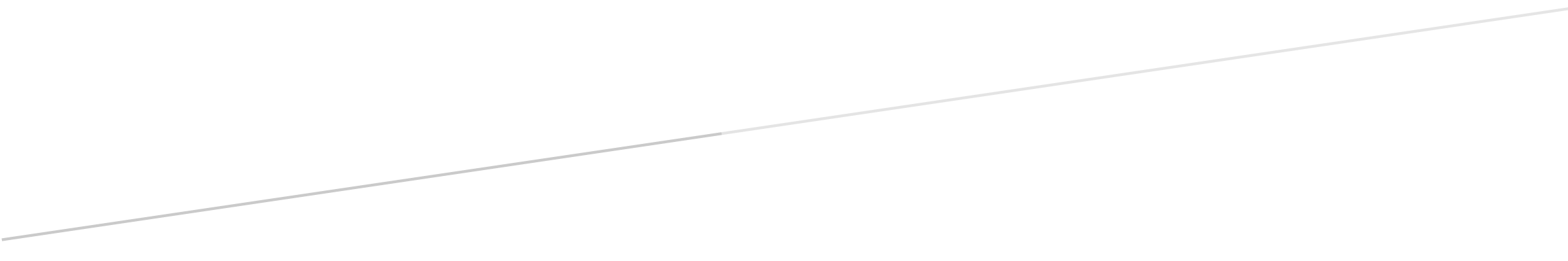 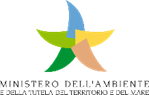 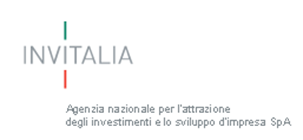 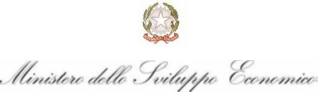 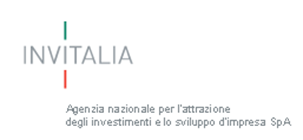 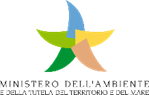 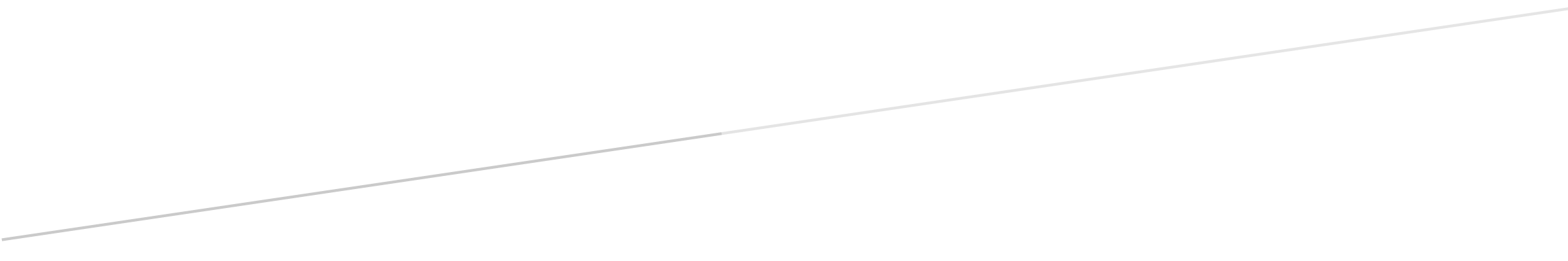 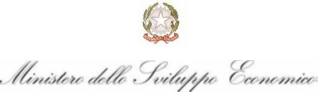 